Pozvánka na řádný zápis do studia 1. ročníku 2022/2023(Bc. studijní programy, prezenční forma)Vážená uchazečko, vážený uchazeči,dovolujeme si Vás pozvat k zápisu do prvního ročníku studia, který se bude konat 30. 6. 2022 v čase podle harmonogramu pro příslušný studijní program. Zápis bude probíhat na Fakultě zdravotnických studií Univerzita Pardubice, Průmyslová 395, 532 10 Pardubice, posluchárna ZE1.Mapa: http://www.upce.cz/kde.html. Upozorňujeme, že přijímací zkoušky probíhaly na Fakultě elektrotechniky a informatiky – Fakulta zdravotnických studií sídlí v jiném místě!!!Povinností každého přijatého uchazeče je dostavit se k zápisu osobně nebo určit zástupce, který se musí prokázat plnou mocí. Pokud se uchazeč hlásil do více studijních programů a byl přijat, může se zapsat pouze do jednoho studijního programu.Harmonogram zápisů Bc. studijní program: 	Všeobecné ošetřovatelstvíRadiologická asistence Bc. studijní program: 	Porodní asistenceZdravotnické záchranářstvíZdravotně sociální péčeK zápisu si s sebou přineste:občanský průkaz1 ks fotografie 3,5 x , na rubu čitelně podepsané  psací potřebyúředně ověřenou kopii maturitního vysvědčení (pokud jste ji již nedodal/a)40,- Kč na zakoupení studijního plánuZápis předmětůZápis předmětů (sestavení rozvrhu) na zimní semestr bude probíhat v období 29. 8 – 1. 9. 2022. Pokyny k zápisu předmětů do IS STAG zašle studijní oddělení. Výuka v zimním semestru akademického roku 2022/2023 začíná 19. 9. 2022 v 8.00 hod. akcí PRVNÍ DEN NA FZS. Studijní program Zdravotnické záchranářství začíná o týden dříve kurzem první pomoci. Informace studenti obdrží na zápisu do studia.UbytováníStudenti UPCE mohou požádat o ubytování v areálu Univerzity Pardubice na Stavařově (https://www.upce.cz/zazemi/koleje-a-menza/koleje.html).Studentům budoucích 1. ročníků FZS jsou rovněž vyhrazena lůžka v ubytovacím zařízení Střední zdravotnické školy v areálu FZS, Průmyslová 395, Pardubice. Žádosti o ubytování se podávají přímo provozovateli ubytovacího zařízení SZŠ (http://www.szs-pardubice.cz/). Potvrzení o studiuPotvrzení o studiu na vysoké škole Vám bude vystaveno při zápisu na požádání pracovnicí studijního oddělení s platností od 1. 9. 2022 (zahájení akademického roku).Těšíme se na Vás!          Mgr. Markéta Moravcová, Ph.D., v. r.						  proděkanka pro studium a vzdělávací činnost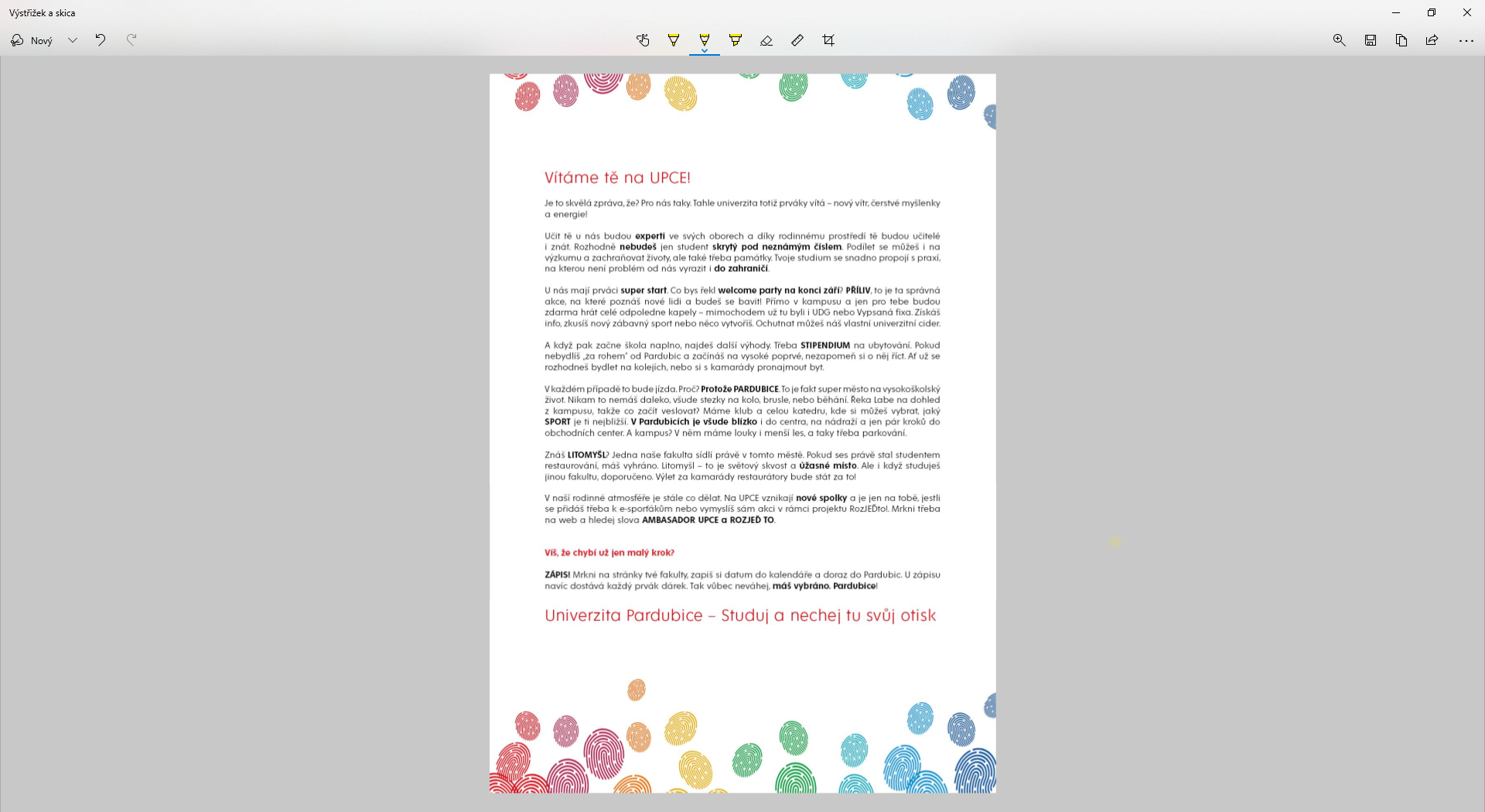 ČasProgramZaměstnanec UPCEMísto08:00 – 08:30Prezence studijní oddělenívestibul 08:30 – 08:35Přivítánívedení fakultyZE108:35 – 09:05NetID, IS Stag, organizace studiaIng. Monika KofferováZE109:05 – 09:15Jazykové centrum UPCEMgr. Zuzana BezdíčkováZE109:15 – 09:20Odborná praxeIng. Hana BarochováZE109:20 – 09:30BOZPŠárka KonířováZE109:30 – 09:45Seznamovák 2022Ing. Jan NěmecZE109:45 – 10:00Studentské karty, potvrzení o studiustudijní odděleníZE1ČasProgramZaměstnanec UPCEMísto11:00 – 11:30Prezence studijní oddělenívestibul 11:30 – 11.35Přivítánívedení fakultyZE111:35 – 12:05NetID, IS Stag, organizace studiaIng. Monika KofferováZE112:05 – 12:15Jazykové centrum UPCEMgr. Zuzana BezdíčkováZE112:15 – 12:20Odborná praxeIng. Hana BarochováZE112:20 – 12:30BOZPŠárka KonířováZE112:30 – 12:45Seznamovák 2022Ing. Jan NěmecZE112:45 – 13:00 Studentské karty, potvrzení o studiustudijní odděleníZE1